Instructions for applicants:All applications must be submitted electronically, please email your completed application and any supporting documentation to fellowship@wcs.org. Please be sure to review the eligibility requirements at http://programs.wcs.org/grants/EligibilityRequirements.aspx prior to submitting an application.Applications may be completed in English, Spanish, or French, but the Abstract must be in English.Please answer all questions completely and please stay under the maximum word count required for each question. If a question is not applicable to you, please enter N/A. All applicants must also submit:Your Curriculum Vitae.Any permits or letters of endorsement obtained from the appropriate authorities in order to conduct research at your proposed study site (including permits to acquire, collect, or export biological material, if applicable).A single letter of recommendation from your academic work advisor, work supervisor, or another individual familiar with your abilities.If you experience any problems, please email fellowship@wcs.org and someone will answer your query.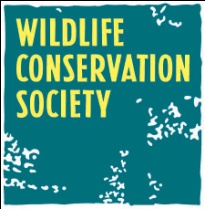 WCS Research Fellowship Program
2012 Application Form
DEADLINE FOR SUBMISSION: July 16, 2012SECTION 1: GENERAL INFORMATIONSECTION 1: GENERAL INFORMATIONSECTION 1: GENERAL INFORMATIONSECTION 1: GENERAL INFORMATIONSECTION 1: GENERAL INFORMATIONSECTION 1: GENERAL INFORMATIONSECTION 1: GENERAL INFORMATIONSECTION 1: GENERAL INFORMATIONProject Title (20 words maximum)Project Title (20 words maximum)Project Title (20 words maximum)Project Title (20 words maximum)Project Title (20 words maximum)Project Title (20 words maximum)Project Title (20 words maximum)Project Title (20 words maximum)WCS Priority (To specify the relationship between your project and WCS priorities, select one item from any or all of the drop-down menus below, or enter your own text in the “other” field for one or more of the priorities.)
WCS Priority (To specify the relationship between your project and WCS priorities, select one item from any or all of the drop-down menus below, or enter your own text in the “other” field for one or more of the priorities.)
WCS Priority (To specify the relationship between your project and WCS priorities, select one item from any or all of the drop-down menus below, or enter your own text in the “other” field for one or more of the priorities.)
WCS Priority (To specify the relationship between your project and WCS priorities, select one item from any or all of the drop-down menus below, or enter your own text in the “other” field for one or more of the priorities.)
WCS Priority (To specify the relationship between your project and WCS priorities, select one item from any or all of the drop-down menus below, or enter your own text in the “other” field for one or more of the priorities.)
WCS Priority (To specify the relationship between your project and WCS priorities, select one item from any or all of the drop-down menus below, or enter your own text in the “other” field for one or more of the priorities.)
WCS Priority (To specify the relationship between your project and WCS priorities, select one item from any or all of the drop-down menus below, or enter your own text in the “other” field for one or more of the priorities.)
WCS Priority (To specify the relationship between your project and WCS priorities, select one item from any or all of the drop-down menus below, or enter your own text in the “other” field for one or more of the priorities.)
Species (Select one from the list at http://programs.wcs.org/grants/Wildlife.aspx   and enter your focal species in the drop down menu below.)Species (Select one from the list at http://programs.wcs.org/grants/Wildlife.aspx   and enter your focal species in the drop down menu below.)Species (Select one from the list at http://programs.wcs.org/grants/Wildlife.aspx   and enter your focal species in the drop down menu below.)Land/Seascape (Select one from the list at http://programs.wcs.org/grants/WildPlaces.aspx and enter your focal land/seascape in the drop down menu below.)
Land/Seascape (Select one from the list at http://programs.wcs.org/grants/WildPlaces.aspx and enter your focal land/seascape in the drop down menu below.)
Land/Seascape (Select one from the list at http://programs.wcs.org/grants/WildPlaces.aspx and enter your focal land/seascape in the drop down menu below.)
Land/Seascape (Select one from the list at http://programs.wcs.org/grants/WildPlaces.aspx and enter your focal land/seascape in the drop down menu below.)
Global Initiative (Select one or choose “N/A” if not applicable to your project.)Have you discussed this proposal with a WCS staff member as recommended on the RFP website? Have you discussed this proposal with a WCS staff member as recommended on the RFP website? Have you discussed this proposal with a WCS staff member as recommended on the RFP website? Have you discussed this proposal with a WCS staff member as recommended on the RFP website? Have you discussed this proposal with a WCS staff member as recommended on the RFP website? Have you discussed this proposal with a WCS staff member as recommended on the RFP website? Have you discussed this proposal with a WCS staff member as recommended on the RFP website? Have you discussed this proposal with a WCS staff member as recommended on the RFP website? If yes, please provide WCS staff member’s name and program: If yes, please provide WCS staff member’s name and program: If yes, please provide WCS staff member’s name and program: If yes, please provide WCS staff member’s name and program: If yes, please provide WCS staff member’s name and program: If yes, please provide WCS staff member’s name and program: If yes, please provide WCS staff member’s name and program: If yes, please provide WCS staff member’s name and program: Total Budget: US$Total Budget: US$Total Budget: US$Total Budget: US$Total Budget: US$Amount Requested from WCS: US$
(Maximum award is $20,000)

Amount Requested from WCS: US$
(Maximum award is $20,000)

Amount Requested from WCS: US$
(Maximum award is $20,000)

Project Period Corresponding to Funding Request from WCSProject Period Corresponding to Funding Request from WCSProject Period Corresponding to Funding Request from WCSProject Period Corresponding to Funding Request from WCSProject Period Corresponding to Funding Request from WCSProject Period Corresponding to Funding Request from WCSProject Period Corresponding to Funding Request from WCSProject Period Corresponding to Funding Request from WCSProject Start Date: 
Month   Year Project Start Date: 
Month   Year Project Start Date: 
Month   Year Project Start Date: 
Month   Year Project Start Date: 
Month   Year Project End Date: 
Month   Year Project End Date: 
Month   Year Project End Date: 
Month   Year Abstract (150 words; must be in English) Abstract (150 words; must be in English) Abstract (150 words; must be in English) Abstract (150 words; must be in English) Abstract (150 words; must be in English) Abstract (150 words; must be in English) Abstract (150 words; must be in English) Abstract (150 words; must be in English) Principal InvestigatorPrincipal InvestigatorPrincipal InvestigatorPrincipal InvestigatorPrincipal InvestigatorPrincipal InvestigatorPrincipal InvestigatorPrincipal InvestigatorTitle: First Name: First Name: First Name: First Name: First Name: Last Name: Last Name: Gender: Gender: Date of Birth: DD/MM/YYYYDate of Birth: DD/MM/YYYYDate of Birth: DD/MM/YYYYDate of Birth: DD/MM/YYYYNationality: Nationality: Contact InformationContact InformationContact InformationContact InformationContact InformationContact InformationContact InformationContact InformationOrganization: Organization: Organization: Organization: Organization: Organization: Organization: Organization: Street Address: Street Address: Street Address: Street Address: Street Address: Street Address: Street Address: Street Address: City: City: City: State/Province: State/Province: State/Province: State/Province: Postal Code: Country: Country: Country: Country: Country: Country: Country: Country: Email: Email: Email: Email: Telephone (with international codes): Telephone (with international codes): Telephone (with international codes): Telephone (with international codes): Email: Email: Email: Email: Fax (with international codes): Fax (with international codes): Fax (with international codes): Fax (with international codes): SECTION 2: PROJECT DETAILS State the research question that your project seeks to answer. (150 words maximum)
State your main research goal(s), and for each goal provide specific aims, a description of methods, and plans for data analysis. (300 words maximum)
Clearly articulate how your project will address a WCS priority or priorities (i.e., a WCS priority species, land/seascape, and/or global initiative). (300 words maximum)
How will the results of your project address the conservation issue described above? Explain your project’s conservation application. (150 words maximum)
Describe any prior research that has been done on the conservation issue you are proposing to address (literature review). (300 words maximum)
Describe the study area where your project will take place. (100 words maximum)
Describe any prior conservation action on this issue done by both you and others. (200 words maximum)
List any collaborators and their roles, particularly collaborators from other organizations. (150 words maximum)
What are your plans for disseminating the results of your study? (150 words maximum) List some possible post-project conservation actions/impacts you might undertake, and explain how you will measure the success of your work. (150 words maximum)
SECTION 3: BUDGETSECTION 3: BUDGETSECTION 3: BUDGETSECTION 3: BUDGETSECTION 3: BUDGETSECTION 3: BUDGETSECTION 3: BUDGETSECTION 3: BUDGETList funds requested or received from other organizations for your project, including requests where you have not yet heard the decision.List funds requested or received from other organizations for your project, including requests where you have not yet heard the decision.List funds requested or received from other organizations for your project, including requests where you have not yet heard the decision.List funds requested or received from other organizations for your project, including requests where you have not yet heard the decision.List funds requested or received from other organizations for your project, including requests where you have not yet heard the decision.List funds requested or received from other organizations for your project, including requests where you have not yet heard the decision.List funds requested or received from other organizations for your project, including requests where you have not yet heard the decision.List funds requested or received from other organizations for your project, including requests where you have not yet heard the decision.Organization1. 
2. 
3. 
4. 
Organization1. 
2. 
3. 
4. 
Amount (US$)


$
$
$$Amount (US$)


$
$
$$Amount (US$)


$
$
$$Secure or Pending (If pending, when will notification occur?)Secure or Pending (If pending, when will notification occur?)Secure or Pending (If pending, when will notification occur?)Use the form below to describe your entire budget (in US$), including funds requested from other organizations. Please be sure that the total budget entered in the WCS Request column totals no more than US$20,000 and reflects a maximum of 12 months of expenses.
Note: WCS Research Fellowship Program awards can not be used for: the principal investigator’s salary, overhead costs, gene storage, vehicle purchases, computer purchases, conference attendance, travel to scientific meetings, construction of permanent field stations, or tuition.Use the form below to describe your entire budget (in US$), including funds requested from other organizations. Please be sure that the total budget entered in the WCS Request column totals no more than US$20,000 and reflects a maximum of 12 months of expenses.
Note: WCS Research Fellowship Program awards can not be used for: the principal investigator’s salary, overhead costs, gene storage, vehicle purchases, computer purchases, conference attendance, travel to scientific meetings, construction of permanent field stations, or tuition.Use the form below to describe your entire budget (in US$), including funds requested from other organizations. Please be sure that the total budget entered in the WCS Request column totals no more than US$20,000 and reflects a maximum of 12 months of expenses.
Note: WCS Research Fellowship Program awards can not be used for: the principal investigator’s salary, overhead costs, gene storage, vehicle purchases, computer purchases, conference attendance, travel to scientific meetings, construction of permanent field stations, or tuition.Use the form below to describe your entire budget (in US$), including funds requested from other organizations. Please be sure that the total budget entered in the WCS Request column totals no more than US$20,000 and reflects a maximum of 12 months of expenses.
Note: WCS Research Fellowship Program awards can not be used for: the principal investigator’s salary, overhead costs, gene storage, vehicle purchases, computer purchases, conference attendance, travel to scientific meetings, construction of permanent field stations, or tuition.Use the form below to describe your entire budget (in US$), including funds requested from other organizations. Please be sure that the total budget entered in the WCS Request column totals no more than US$20,000 and reflects a maximum of 12 months of expenses.
Note: WCS Research Fellowship Program awards can not be used for: the principal investigator’s salary, overhead costs, gene storage, vehicle purchases, computer purchases, conference attendance, travel to scientific meetings, construction of permanent field stations, or tuition.Use the form below to describe your entire budget (in US$), including funds requested from other organizations. Please be sure that the total budget entered in the WCS Request column totals no more than US$20,000 and reflects a maximum of 12 months of expenses.
Note: WCS Research Fellowship Program awards can not be used for: the principal investigator’s salary, overhead costs, gene storage, vehicle purchases, computer purchases, conference attendance, travel to scientific meetings, construction of permanent field stations, or tuition.Use the form below to describe your entire budget (in US$), including funds requested from other organizations. Please be sure that the total budget entered in the WCS Request column totals no more than US$20,000 and reflects a maximum of 12 months of expenses.
Note: WCS Research Fellowship Program awards can not be used for: the principal investigator’s salary, overhead costs, gene storage, vehicle purchases, computer purchases, conference attendance, travel to scientific meetings, construction of permanent field stations, or tuition.Use the form below to describe your entire budget (in US$), including funds requested from other organizations. Please be sure that the total budget entered in the WCS Request column totals no more than US$20,000 and reflects a maximum of 12 months of expenses.
Note: WCS Research Fellowship Program awards can not be used for: the principal investigator’s salary, overhead costs, gene storage, vehicle purchases, computer purchases, conference attendance, travel to scientific meetings, construction of permanent field stations, or tuition.ExpenseDescription
(150 words maximum in each cell)Description
(150 words maximum in each cell)Justification
(200 words maximum in each cell)Non-WCS RequestNon-WCS RequestWCS RequestTotal BudgetSalaries for field staff/assistants$     $     $     $     Food/lodging/per diems (specify # of people at daily rate for # of days)$     $     $     $     Purchased services$     $     $     $     Equipment $250-$5,000$     $     $     $     Equipment > $5,000$     $     $     $     Expendable supplies/materials$     $     $     $     Maintenance$     $     $     $     Communications$     $     $     $     Travel$     $     $     $     TOTAL$     $     $     $     We encourage the reuse of equipment. Please explain how any equipment purchased with WCS funds will be used after your project is finished. (100 words maximum)
We encourage the reuse of equipment. Please explain how any equipment purchased with WCS funds will be used after your project is finished. (100 words maximum)
We encourage the reuse of equipment. Please explain how any equipment purchased with WCS funds will be used after your project is finished. (100 words maximum)
We encourage the reuse of equipment. Please explain how any equipment purchased with WCS funds will be used after your project is finished. (100 words maximum)
We encourage the reuse of equipment. Please explain how any equipment purchased with WCS funds will be used after your project is finished. (100 words maximum)
We encourage the reuse of equipment. Please explain how any equipment purchased with WCS funds will be used after your project is finished. (100 words maximum)
We encourage the reuse of equipment. Please explain how any equipment purchased with WCS funds will be used after your project is finished. (100 words maximum)
We encourage the reuse of equipment. Please explain how any equipment purchased with WCS funds will be used after your project is finished. (100 words maximum)
SECTION 4: TIMELINE
The RFP only supports projects for the duration of 1 year (or only supports a discrete portion of a longer project that will have results after 1 year). Please list the approximate chronology of activities by month, from start to finish.Month 1: Month 2: Month 3: Month 4: Month 5: Month 6: Month 7: Month 8: Month 9: Month 10: Month 11: Month 12: SECTION 5: ANIMAL HANDLING REQUIREMENTS
Note: All proposals to the Research Fellowship Program that involve animal handling will be reviewed by our Global Health staff.Does your project involve any handling of animals? If yes, please answer the following questions:Animal and Human Infectious Disease SafetyHow will you ensure that human and animal diseases will not be transmitted to, from, or among study animals being handled? (100 words maximum)

How will the investigator protect project participants from contracting infectious diseases from animals? (100 words maximum)

TrappingIdentify/Describe the types of traps or nets you will use. Detail the frequency of monitoring traps. How will animals be handled during the trapping process? (150 words maximum)
How will the researchers plan for animal emergencies that may arise during the trapping process? (100 words maximum)
ImmobilizationList all drugs and dosages, and method of administration used for immobilization. (100 words maximum)
Detail the care of the animal(s) during immobilization. (100 words maximum)
Identify/Describe all procedures to be carried out during immobilization. (100 words maximum)
How do the researchers plan to deal with animal emergencies that may arise during the immobilization process? (100 words maximum)
Collection of Biological Material/SpecimensList the materials to be collected (blood, tissue, stomach contents, feathers, skin, fur, etc.). (100 words maximum)
Identify/Describe the methods used in obtaining samples from individual animals. (100 words maximum)
Identify the method(s) of preservation of samples. (100 words maximum)
Identify the method(s) of analysis of samples. (100 words maximum)
Are there limits set on the number of individuals of each species which would be euthanized? (100 words maximum)
Identify the methods which will be used to euthanize specimens. (100 words maximum)
What is the intended destination of the collection (museum, university, etc.)? (100 words maximum)
Please describe the ownership and disposition of samples or specimens obtained during your research. (150 words maximum)
Marking and Telemetry of IndividualsIdentify/Describe marking. (100 words maximum)
Identify/Describe banding or tagging. (100 words maximum)
Identify/Describe radio-telemetry devices and procedures. (100 words maximum)Experience of Animal Handling PersonnelPlease describe the experience and qualifications of the personnel in animal handling who will be performing the above procedures. (150 words maximum)
SECTION 6: SUPPORTING DOCUMENTATIONBefore submitting your application to fellowship@wcs.org please remember to include:Your Curriculum Vitae.Any permits or letters of endorsement obtained from the appropriate authorities in order to conduct research at your proposed study site (including permits to acquire, collect, or export biological material, if applicable).A single letter of recommendation from your academic work advisor, work supervisor, or another individual familiar with your abilities.